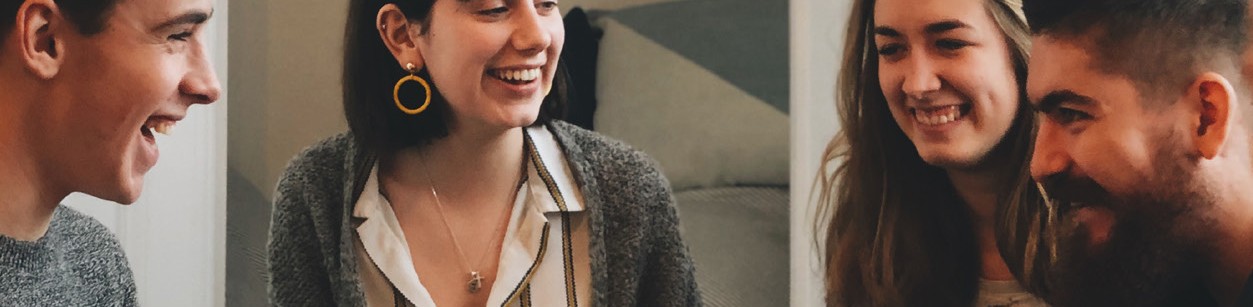 What are you applying for?INVEST (Gap year serving your local church, but also joining in with the Baptist Union of Scotland training year including Training Hub.)fill out all sectionsTraining Hub only (I wish to join training hub only as I have a job / study / other things going on in life.)fill out sections 1,2 and 4SECTION 1 - Personal Details and ExperiencesName : 				Date of Birth:Mobile number:  Email address: Church address:Education/Work Experience SummaryPlease give details of secondary schools, colleges, universities or other places of education you have attended.Date From	Date to	Place of EducationWhat tertiary level certificates, diplomas, degrees or other qualifications do you hold?  Please give details.Please give details of your most recent/current work below, if any:Date from	Date to	Job Title Outline of role & responsibilitiesName of current employer:Section 2 Slightly deeper questions about yourself…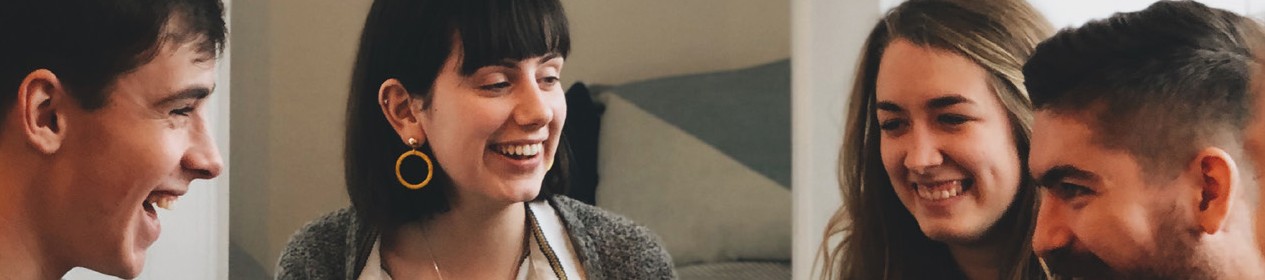 How and when did you become a Christian?How would you explain the Gospel to a friend?What do you believe about the Bible and its role in the life of the Christian individual and the church?How do you understand the work of the Holy Spirit?What are your views of Christian involvement in society?What are your current areas of serving and leading in church and society?What primary/main gifts do you believe God has given you?Describe your experience of leadership to date (e.g. areas of serving in church or other organisations)Describe what you believe God’s call on your life to be.Why do you want to take part in Training Hub?SECTION 3 INVEST QUESTIONS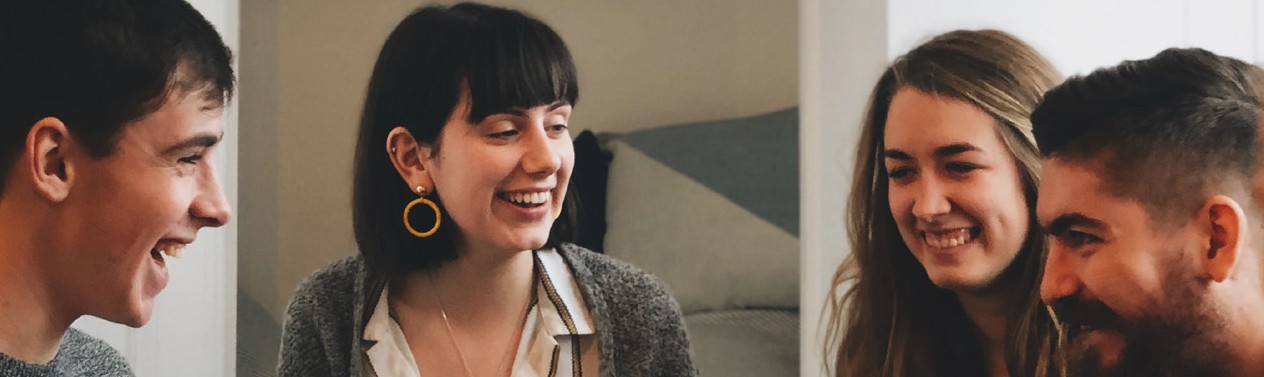 Name of placement Church:How long have you been part of the church:Tell us a bit about what:What areas would you like to serve your church? Why do you feel called to those specifically?What areas of your leadership do you wish to grow in?Who would be your supervisor / main point of contact during the year at the church?Have you spoken to them already about this application?Please give us contact details for your supervisor / main contact? Name:Email:Phone:Section 4 Referee Contact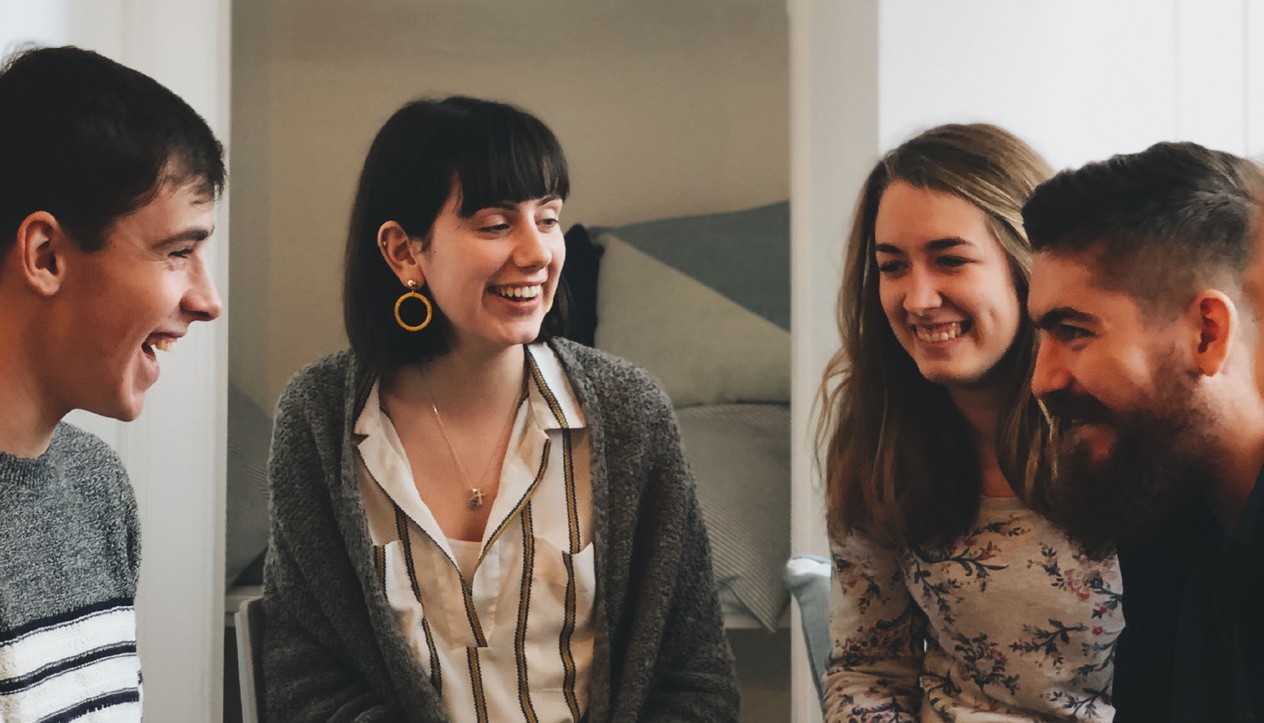 Please give us contact details for two referees, who have known you for at least 2 years, with one from the leadership team in your church:Name of referee, relation to yourself, email address, and phone number 1.2.Disclaimer and SignatureI hereby declare that the information given in this form is correct to the best of my knowledge. I give permission for the form and references to be copied to leaders of the Training Hub programme.Name (PRINTED):Signed:Date: